“对外承包工程项目之疫情下不可抗力应对实务”线上培训会通知各相关单位：新冠肺炎疫情肆虐,给全球经济带来极大负面影响。为帮助京津冀对外经济合作企业了解并运用国际经济合作规则、惯例及法律实务,最大限度降低风险，应对新冠肺炎疫情挑战,维护自身合法权益，助力对外经济合作健康发展，京津冀贸促会、国际商会将与北京国际经济技术合作协会、北京市中伦律师事务所合作，共同举办“对外承包工程项目之疫情下不可抗力应对实务”线上培训会。具体安排如下：一、时间2020年5月20日（周三） 14:30-16:30二、培训方式及参与方式线上免费培训（“企业微信”直播）使用微信、企业微信扫描二维码加入会议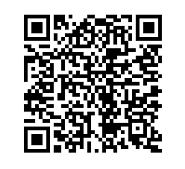 三、组织机构北京市贸促会、北京国际商会天津市贸促会、天津国际商会河北省贸促会、河北国际商会北京国际经济技术合作协会北京市中伦律师事务所参会人员范围及规模京津冀贸促会、国际商会会员代表，北京国际经济技术合作协会及相关商协会会员单位代表，京津冀外向型企业代表。无人数限制。培训内容及议程（一）14:20-14:30进入会议（二）14:30-16:00对外承包工程项目之疫情下不可抗力应对实务（三）16:00-16:30 互动答疑主讲人: 北京市中伦律师事务所合伙人、律师  李海容六、其他事项培训会议程以当天安排为准。参会人员请于2020年5月18日15:00前将参会回执（见附件）反馈到北京市贸促会会务部（北京国际商会秘书处），也可以通过扫描二维码加入培训微信群，进群后请提供姓名、工作单位、联系电话等信息。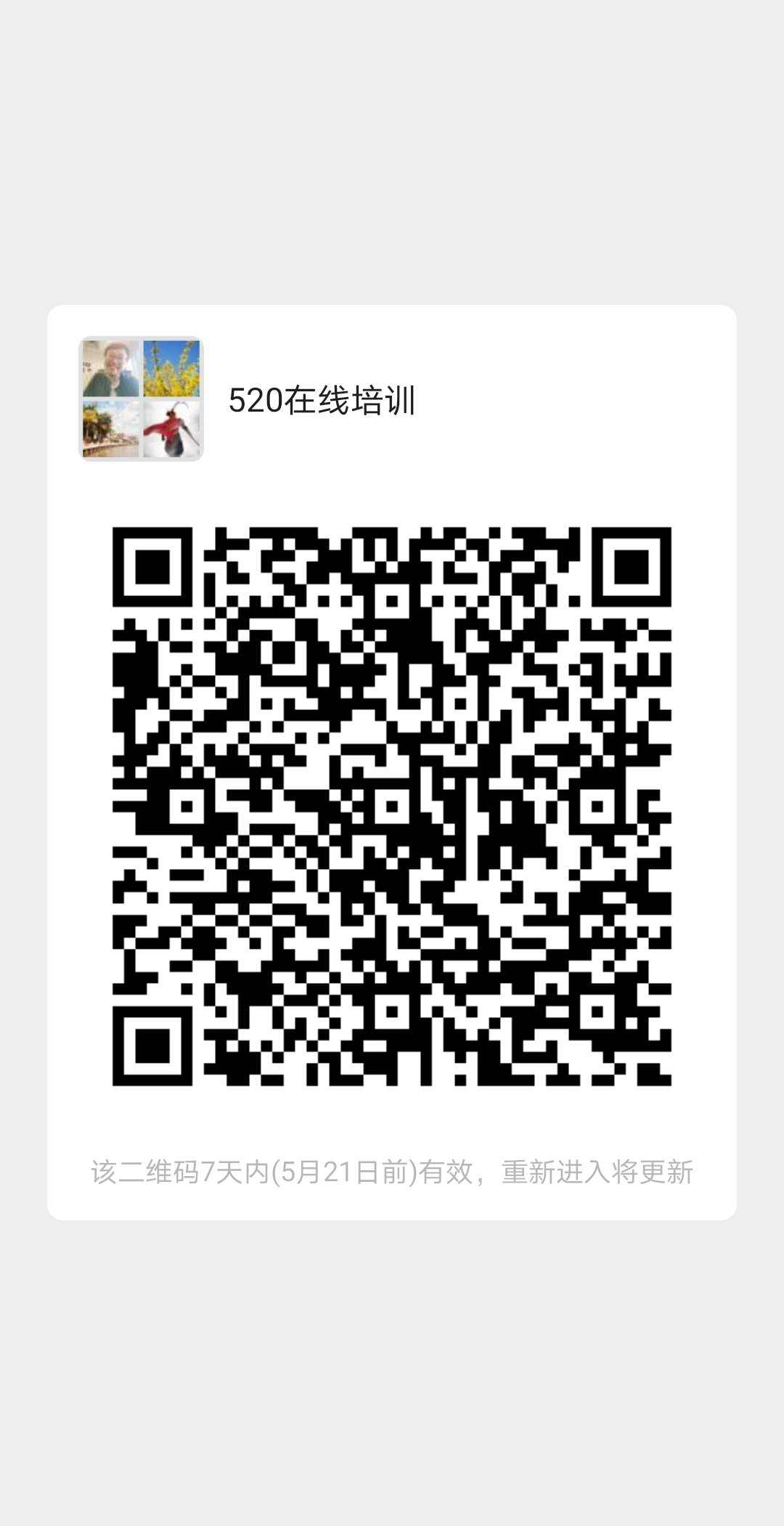 联系人：院曦、徐佳电话：88070452、88070462传真：88070462邮箱：bcic329329@163.com北京市贸促会北京国际商会2020年5月14日附件：“对外承包工程项目之疫情下不可抗力应对实务”线上培训会参会回执表*姓名*单位微信号*手机职务*邮箱单位所属行业□金融□通信□教育□建筑□文化□旅游□会展□广告□物流□法律□其它□金融□通信□教育□建筑□文化□旅游□会展□广告□物流□法律□其它□金融□通信□教育□建筑□文化□旅游□会展□广告□物流□法律□其它